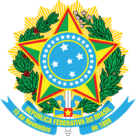 SERVIÇO PÚBLICO FEDERAL MINISTÉRIO DA EDUCAÇÃO CAMPUS PELOTAS DEPARTAMENTO DE REGISTROS ACADÊMICOSSOLICITAÇÃO DE TRANCAMENTO DE MATRÍCULA                                                                                                                                                                                      Nº da pasta                                                                                                                                                                                                                                          Preenchimento exclusivo do DERAO formulário deverá ser impresso e preenchido, assinado e enviadojuntamente com a cópia do RG do aluno  para o endereçoeletrônico:Cursos Técnicos enviar para: 	pl-tecnico@ifsul.edu.brCursos de Graduação enviar para:  pl-superior@ifsul.edu.brNo caso de estudante menor de idade:Deverá ser enviada a cópia do RG do responsável e do aluno;___________________________________________________,   ______________de ______________________de  202_____                                             Cidade                                                             Dia                                 Mês                                Ano___________________________________                                                    __________________________________TERMO DE CIÊNCIATERMO DE CIÊNCIADe acordo com o Art. 75 a Organização Didática (OD) do IFSUL o trancamento de matrícula "é o ato pelo qual o estudante interrompe temporariamente os estudos, com duração máxima de um ano letivo";O estudante poderá requerer o trancamento de matrícula a partir do segundo período letivo, ou seja, não é permitido trancamento estando cursando o 1º período do curso, excetuando-se os casos previstos pela O.D.  abaixo:convocação para o serviço militar;funcionário público civil ou militar, assim como empregado de empresa privada que, por razões de serviço, precise ausentar-se de sua sede, compulsoriamente;estar incapacitado, mediante atestado médico;acompanhamento de cônjuge, ascendente ou descendente, para tratamento de saúde, mediante atestado médico;mudança de domicílio para local que o impossibilite de cumprir o horário estabelecido;outros casos previstos em Lei.A comprovação da justificativa, dos casos acima, deverá ser enviada, por email, junto com esse formulário;Caso o aluno possua outro motivo, sem uma justificativa oficial, poderá também efetuar o trancamento para o mesmo prazo de até um ano letivo, porém não haverá garantia de vaga, ficando sujeito ao parecer da coordenação do curso. Lembrando que só poderá requerer o trancamento de matrícula a partir do segundo período letivo;O trancamento deverá ser solicitado pelo próprio estudante ou, quando menor de 18 anos de idade, por seu responsável ou representante legal;O trancamento dos alunos menores de idade dos cursos Integrados se dará somente mediante apresentação de atestado médico comprovando que o aluno está incapacitado de frequentar as aulas, visto que estes devem estar devidamente matriculados em uma instituição de ensino regular;O aluno deverá atentar-se que, conforme o disposto no Art. 77, o trancamento de matrícula poderá ser efetuado até duas vezes durante o período de integralização do curso e o segundo trancamento só será permitido após o estudante ter voltado e cursado, efetivamente, um período letivo. Assim como, no ato de reabertura da matrícula, o estudante estará sujeito às mudanças curriculares ocorridas durante seu afastamento do curso, conforme dispõe o Art. 79 da OD;O pedido de reabertura de matrícula, devido ao trancamento, deverá ser realizado no departamento de Registros Acadêmicos, obedecendo ao período estipulado no Calendário Acadêmico. O estudante que não retornar no prazo estipulado perderá sua vaga;A efetivação do trancamento está condicionada a situação regular na nossa biblioteca. Para comprovar que o usuário não possui pendência de material bibliográfico junto a biblioteca, deverá ser emitido, no sistema da Biblioteca, a “Declaração de Nada Consta”. De acordo com o Art. 75 a Organização Didática (OD) do IFSUL o trancamento de matrícula "é o ato pelo qual o estudante interrompe temporariamente os estudos, com duração máxima de um ano letivo";O estudante poderá requerer o trancamento de matrícula a partir do segundo período letivo, ou seja, não é permitido trancamento estando cursando o 1º período do curso, excetuando-se os casos previstos pela O.D.  abaixo:convocação para o serviço militar;funcionário público civil ou militar, assim como empregado de empresa privada que, por razões de serviço, precise ausentar-se de sua sede, compulsoriamente;estar incapacitado, mediante atestado médico;acompanhamento de cônjuge, ascendente ou descendente, para tratamento de saúde, mediante atestado médico;mudança de domicílio para local que o impossibilite de cumprir o horário estabelecido;outros casos previstos em Lei.A comprovação da justificativa, dos casos acima, deverá ser enviada, por email, junto com esse formulário;Caso o aluno possua outro motivo, sem uma justificativa oficial, poderá também efetuar o trancamento para o mesmo prazo de até um ano letivo, porém não haverá garantia de vaga, ficando sujeito ao parecer da coordenação do curso. Lembrando que só poderá requerer o trancamento de matrícula a partir do segundo período letivo;O trancamento deverá ser solicitado pelo próprio estudante ou, quando menor de 18 anos de idade, por seu responsável ou representante legal;O trancamento dos alunos menores de idade dos cursos Integrados se dará somente mediante apresentação de atestado médico comprovando que o aluno está incapacitado de frequentar as aulas, visto que estes devem estar devidamente matriculados em uma instituição de ensino regular;O aluno deverá atentar-se que, conforme o disposto no Art. 77, o trancamento de matrícula poderá ser efetuado até duas vezes durante o período de integralização do curso e o segundo trancamento só será permitido após o estudante ter voltado e cursado, efetivamente, um período letivo. Assim como, no ato de reabertura da matrícula, o estudante estará sujeito às mudanças curriculares ocorridas durante seu afastamento do curso, conforme dispõe o Art. 79 da OD;O pedido de reabertura de matrícula, devido ao trancamento, deverá ser realizado no departamento de Registros Acadêmicos, obedecendo ao período estipulado no Calendário Acadêmico. O estudante que não retornar no prazo estipulado perderá sua vaga;A efetivação do trancamento está condicionada a situação regular na nossa biblioteca. Para comprovar que o usuário não possui pendência de material bibliográfico junto a biblioteca, deverá ser emitido, no sistema da Biblioteca, a “Declaração de Nada Consta”. DADOS DO SOLICITANTEDADOS DO SOLICITANTENome do AlunoNúmero de matrícula a ser trancadaNome do cursoEmail do aluno                                                                            Telefones:JustificativaASSINATURA DO ALUNOASSINATURA DO RESPONSÁVELNo caso de aluno menor de idade